Kerra MichelSergeant-at-ArmsCUPE Local 5101The CUPE BC 2022 conference was such an amazing experience. It is hard to find the words to describe this event It was great to see the whole process from the Committee reports, the opening comments from delegates, the resolution, the debate and lastly in this process, the “Vote.” Pretty much all the votes wereunanimous “Yes” votes. I am on the BC Indigenous Committee. It was great to meet other committeemembers In person for the first time. We had a stand (information booth) with a red ribbon skirt on it. We were asking delegates to write a commitment or a pledge to the Missing and Murdered Indigenous Women (MMIW) and to two spirited people. The pledge ribbons were completely filled and will live at the BC CUPE office in Vancouver.I feel so honoured for the opportunity to attend the conference. Thank you,Quyanna, Huy ch q’u, Hiy hiy, Kleeco Kleeco.Wow. Wow. Wow! It was so good to be in a in- person convention. I learned so much and met some wonderful people. Seeing Horgan and Jagmeet was also very cool to see in person talking about our work and what they want for us and the future. There were a lot of new delegates there at convention and a lot of people retiring. I have a fire burning to learn more about our union and want to teach others more. It was great to hear of the reports of the committees(and there’s many) and hear of people’s stories. Some sad and some happy. We have to keep our union strong and be there for each other and help educate each other. We passed a lot of resolutions at this convention and again I learned a lot but starting to understand the language better. Thank you for giving me this opportunity to go. I’m so glad I did and look forward to learning lots more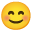 Melissa FinlaySecretaryCUPE 5101It was my pleasure to represent our local at the Cupe BC Convention as your VP.  This year we were back in person. It was wonderful to meet people from other locals. There were inspiring speakers over the few days of convention. Some of the speakers were John Horgan, Desmond Cole, Mark Hancock, Jagmeet Singh, and more. Each day we passed a lot of resolutions with good discussions. New delegates/first time speakers spoke on behalf of the resolutions. It was inspiring to see people come up to speak on behalf of the resolutions. In solidarity,Kelsey Scholz Vice-President CUPE Local 5101Stand behind people. A strong theme displayed over the 4 days of CUPE BC's 2022 convention. This was practiced by many as they stood behind those they knew and those they did not while speakers addressed 500 delegates, staff, and invited guests, demonstrating true solidarity for fellow union members. This was started by the Indigenous Committee and continued by many delegates throughout the 4 days. One of the many resolution delegates spoke up for was the need for training on psychological health and safety in the workplace. Others spoke specifically to the need for sufficient funding in the K-12 education sector. Premier John Horgan and MP Jagmeet Singh shared some of the gains made for worker rights thanks to the work of CUPE and other union activist as well as the work ahead to continue to fight for equitable working conditions as well as wages and hours that people can support families with. This was my first time at a CUPE convention and being able to stand up and speak for the resolutions brought forward by the Persons with Disability Committee as well as the K-12 Committee was freeing and I am thankful to have had the support of our executive team with me to do it and I hope to continue to represent members of 5101 on the local, provincial, and national levels. Katie Robertson, CUPE 5101 Secretary-Treasurer.Katie Robertson
Treasurer
CUPE 5101What a great opportunity to be in person once again and network with our union friends. This was one of the best convention’s I have ever been to. It was my honour to take to convention with us 3 new friends from our 5101 executive. The experiences I was able to share with them and tell them about as well as be there to answer all their questions when they weren’t too sure of something was very memorable for me.The convention itself was full of many great keynote speakers as well as many resolutions being passed of things that CUPE BC will be working on this coming year. A lot of these being advocating to the government for all CUPE members on various changes to our working places.A lot of emotions were present at this convention, more than I have ever seen. People caring for one another in positive ways, there for support when any member needed. Normally at convention’s the resolutions get debated with pro and con mic’s, but this year’s convention didn’t show that. This convention had a great vibe to it.I am glad you have enjoyed reading all of our convention reports and on behalf of the whole executive we thank you the members for allowing us to have this great experience of attending a convention.In solidarity,Adam ClutcheyCUPE 5101 Acting President